  ALLEGATO 1DOMANDA DI PARTECIPAZIONEAl Dirigente Scolastico dell’I.C. TrinoVia Vittime di Bologna, 4 – 13039 Trino (VC)Il/La	sottoscritto/a	_		nato/a	 	il	residente a	Prov.	Via	N.	CAP 	status professionale  	Telef	 		Cell. 	Mail	PEC  	P.IVA	C.F. 	in qualità di :estraneo/a all’amministrazione in quanto (specificare):dipendente di altra pubblica amministrazione presso  	lavoratore autonomo con Partita IVA n°  	altro : 	CHIEDEdi essere ammesso/a alla selezione per l’individuazione di personale esperto di cui alla “Determina Dirigenziale di individuazione esperto esterno per servizio di sportello psicologico rivolto a studenti della Scuola Secondaria di Primo Grado, genitori e personale dell’Istituto – A.S. 2021/2022” prot. n. 8137 del 18/10/2021 - alle condizioni e nei termini previste dalla stessa e dal successivo Avviso pubblico prot. n.8138 del 18/10/2021 – CIG Z32336B448.Allega:Scheda contenente i criteri di valutazione delle candidature, datata e sottoscritta (Allegato 1A);Dichiarazione sostitutiva di certificazione (Allegato 2) con allegato documento di riconoscimento in corso di validità, datato e firmato;Dichiarazione ai sensi dell’art. 3 della Legge 13 agosto 2010 n.136 - Tracciabilità dei flussi finanziari (Allegato 3);Dichiarazione di aver ricevuto informativa ai sensi dell’ex articolo 13 del Regolamento UE 2016/679 e consenso al trattamento dei dati personali (Allegato 4) con allegato documento di riconoscimento in corso di validità;DURC (Documento Unico di Regolarità Contributiva) in corso di validità alla data di scadenza della presente richiesta (Allegato 5). In assenza del DURC potrà essere presentata la dichiarazione di regolarità contributiva (INPS, INAIL, …..);Curriculum vitae in formato europeo sottoscritto;Progetto d’intervento con esplicitazione degli obiettivi perseguiti, delle metodologie adottate, del modello teorico di riferimento e la descrizione delle modalità di erogazione del servizio proposte;altra documentazione utile (specificare)  	altra documentazione utile (specificare)  	altra documentazione utile (specificare)  	altra documentazione utile (specificare)  	altra documentazione utile (specificare)  	Data 	FirmaAUTOCERTIFICAZIONE e autorizzazione al trattamento dei dati personaliIl/La candidato/a, consapevole che le dichiarazioni mendaci, la falsità negli atti, nei casi previsti dalla legge, sono puniti dal codice penale e dalle leggi speciali in materia (artt.75 e 76 del Testo Unico sulla documentazione amministrativa D.P.R. 445/2000), dichiara che i contenuti del curriculum e i titoli elencati sono veritieri e di questi ultimi è pronto e disponibile ad esibirne gli originali.Lo/La scrivente autorizza l'I.C. Trino al trattamento dei dati personali, funzionali agli scopi e dalle finalità per le quali il trattamento è effettuato, compresa la loro comunicazione a terzi, in conformità alla Legge n.196/2003 e ss.mm.ii. e dal Regolamento UE 2016/679.	 Firma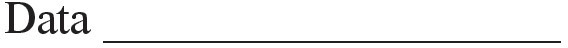 DICHIARAZIONE DI INSUSSISTENZA DI INCOMPATIBILITÀIl/La sottoscritto/a, ai sensi del D.P.R. 445/2000, consapevole delle sanzioni penali in caso di dichiarazioni mendaci e della   decadenza dei benefici eventualmente conseguenti al provvedimento emanato sulla base di dichiarazioni non veritiere, sotto la propria responsabilità dichiara di non trovarsi in alcuna delle cause di incompatibilità richiamate dall'art.53 del D.Lgs. n.165/2001e successive modifiche.Firma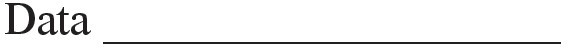 